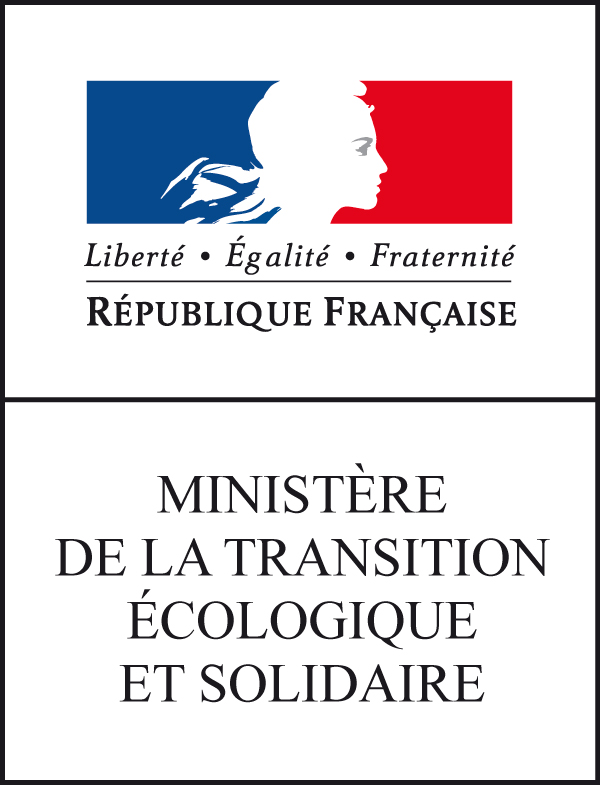 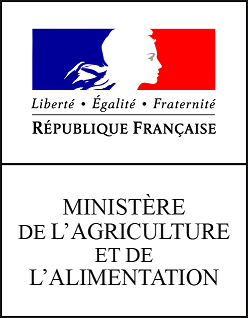 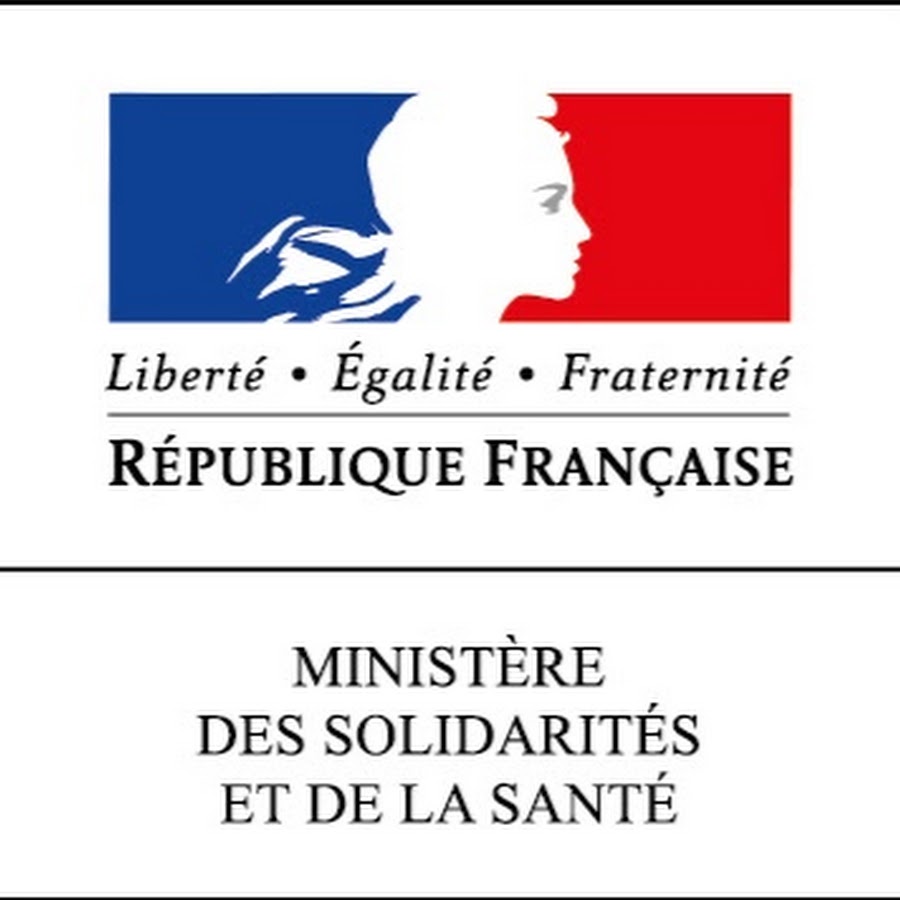 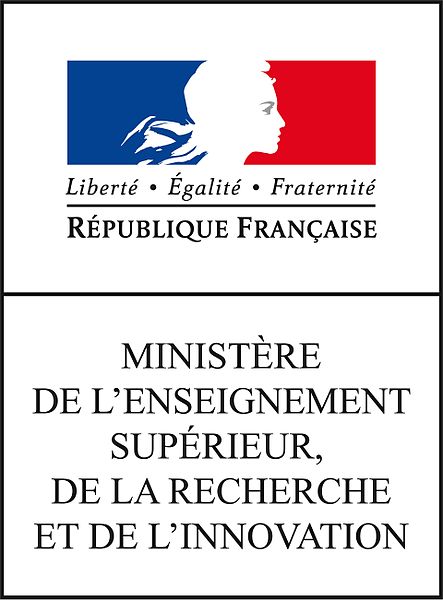 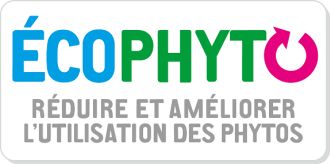 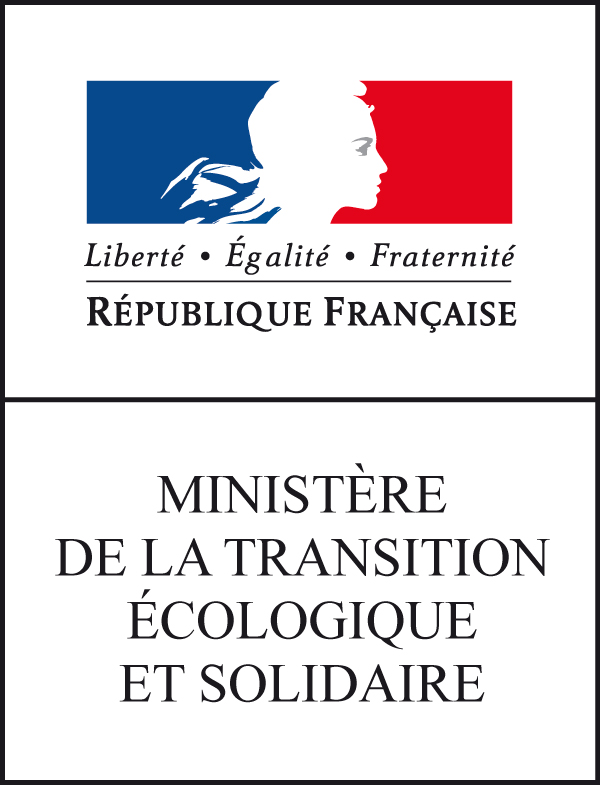 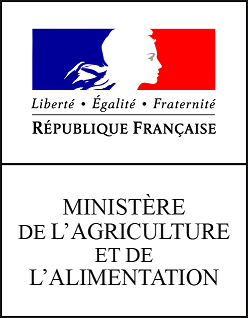 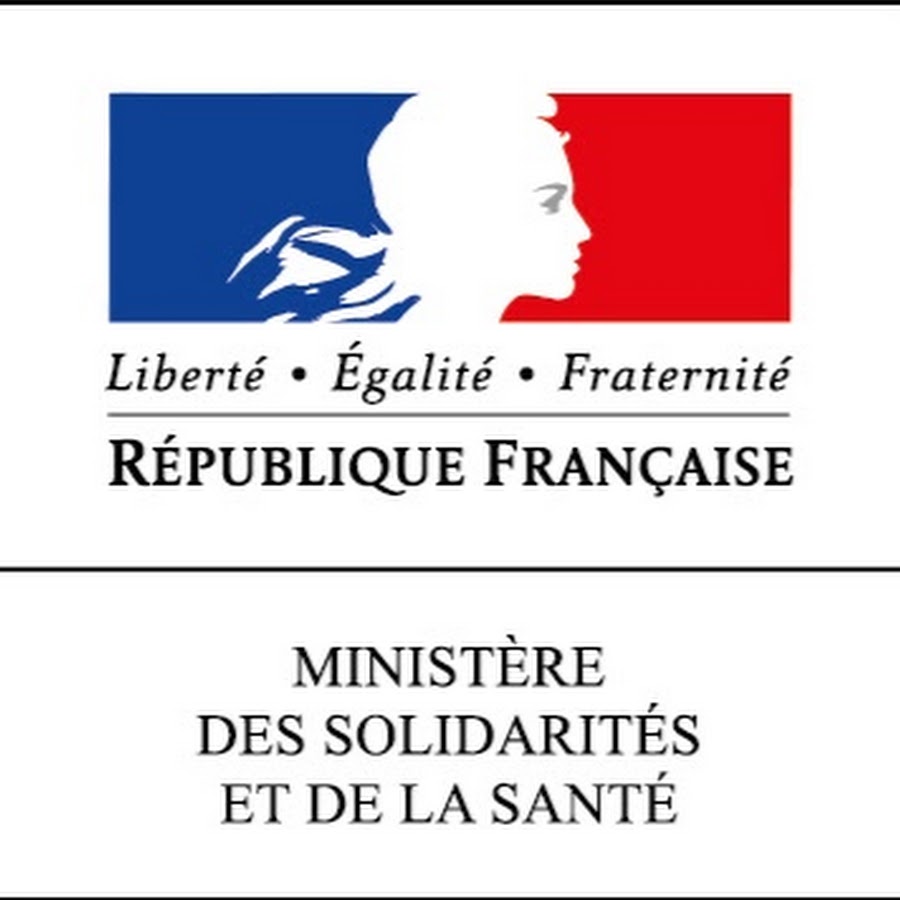 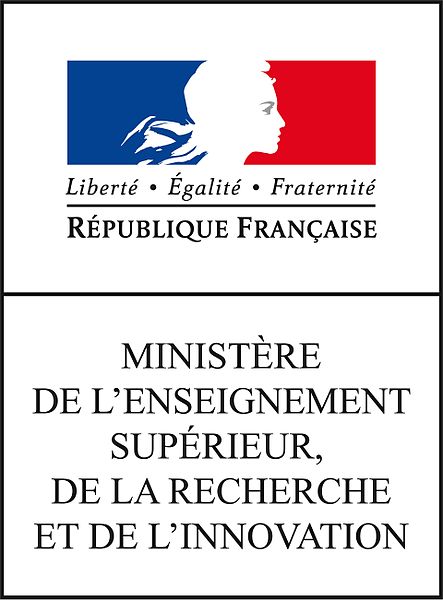 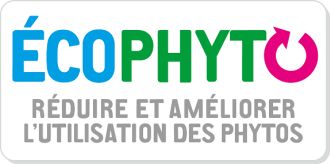 Déclaration publique d'intérêts au titre de la participationau Comité Scientifique et Technique du plan Ecophyto II+Je soussigné(e) (prénom)     	(nom)     Reconnais avoir pris connaissance de la demande de déclarer tout lien d'intérêts direct ou par personne interposée avec les entreprises, établissements ou organismes public ou privé dont les activités, techniques ou produits entrent dans le champ des produits phytopharmaceutiques ou de biocontrôle.Je m'engage à actualiser ma déclaration publique d’intérêts si une modification intervient concernant ces liens ou que de nouveaux liens sont noués, au minimum annuellement, et ce, même sans modification.Votre activité principaleVotre activité principale exercée actuellement Activité salariéeActivité libéraleAutre ( activité bénévole, retraité etc.)Vos activités exercées à titre principal au cours des 5 dernières années Activité salariéeActivité libéraleAutre (activité bénévole, retraité etc.)Vos activités exercées à titre secondaireVous participez ou avez participé à une instance décisionnelle ou consultative d'un organisme public ou privé dont l'activité, les techniques ou produits entrent dans le champ des produits phytopharmaceutiques ou de biocontrôle Je n’ai pas de lien d’intérêt à déclarer dans cette rubriqueActuellement ou au cours des 5 années précédentes :Vous exercez ou avez exercé une activité de consultant, de conseil ou d'expertise auprès d'un organisme public ou privé exerçant dans le champ des produits phytopharmaceutiques ou de biocontrôleIl peut s’agir notamment d’une activité de conseil ou de représentation, de la participation à un groupe de travail, d’une activité d’audit, de la rédaction d’articles ou de rapports d’expertise. Je n’ai pas de lien d’intérêt à déclarer dans cette rubriqueActuellement ou au cours des 5 années précédentes :Vous participez ou avez participé à des travaux scientifiques pour des organismes publics ou privés exerçant dans le champ des produits phytopharmaceutiques ou de biocontrôleDoivent être mentionnées les participations à des travaux scientifiques, notamment la réalisation d’essais ou d’études  Je n’ai pas de lien d’intérêt à déclarer dans cette rubriqueActuellement ou au cours des 5 années précédentes :Vous participez ou avez participé à une activité de prestation de service, autre que l'expertise ou la recherche, pour des organismes publics ou privés exerçant dans le champ des produits phytopharmaceutiques ou de biocontrôle Je n’ai pas de lien d’intérêt à déclarer dans cette rubriqueActuellement ou au cours des 5 années précédentes :Vous avez rédigé un article, intervenez ou êtes intervenu dans des congrès, conférences, colloques, réunions publiques diverses ou formations organisés ou soutenus financièrement par des entreprises ou organismes privés exerçant dans le champ des produits phytopharmaceutiques ou de biocontrôle Je n’ai pas de lien d’intérêt à déclarer dans cette rubriqueActuellement ou au cours des 5 années précédentes :Vous êtes inventeur et/ou détenteur d'un brevet ou d'un produit, procédé ou toute autre forme de propriété intellectuelle non brevetée en relation avec les produits phytopharmaceutiques ou de biocontrôle Je n’ai pas de lien d’intérêt à déclarer dans cette rubriqueActuellement ou au cours des 5 années précédentes :Activités que vous dirigez ou avez dirigées, ou auxquelles vous participez ou avez participé, et qui ont bénéficié d'un financement par un organisme à but lucratif dont l'activité entre dans le champ des produits phytopharmaceutiques ou de biocontrôle Je n’ai pas de lien d’intérêt à déclarer dans cette rubriqueActuellement ou au cours des 5 années précédentes :Participation financière dans le capital d'une société dont l'activité entre dans le champ des produits phytopharmaceutiques ou de biocontrôle Je n’ai pas de lien d’intérêt à déclarer dans cette rubriqueActuellement ou au cours des 5 années précédentes :Proches parents salariés et/ou possédant des intérêts financiers dans toute structure dont l'activité entre dans le champ des produits phytopharmaceutiques ou de biocontrôle Je n’ai pas de lien d’intérêt à déclarer dans cette rubriqueActuellement ou au cours des 5 années précédentes :Autres liens d'intérêt que vous considérez devoir être signalés Je n’ai pas de lien d’intérêt à déclarer dans cette rubriqueActuellement ou au cours des 5 années précédentes :Fait à         				Le      Signature :    EMPLOYEUR(S)FONCTION OCCUPÉEdans l’organismeLIEUDÉBUT(mois/année)ACTIVITÉLIEU D’EXERCICE(Mention obligatoire. A défaut, indiquez votre lieu de résidence)DÉBUT(mois/année)ACTIVITÉLIEU D’EXERCICE(Mention obligatoire. A défaut, indiquez votre lieu de résidence)DÉBUT(mois/année)EMPLOYEUR PRINCIPALFONCTION OCCUPÉEdans l’organismeLIEUDÉBUT(mois/année)FIN(mois/année)      en cours      en cours      en cours      en cours      en cours      en coursACTIVITÉLIEU D’EXERCICE(Mention obligatoire. A défaut, indiquez votre lieu de résidence)DÉBUT(mois/année)FIN(mois/année)      en cours      en cours      en cours      en cours      en cours      en coursACTIVITÉLIEU D’EXERCICE(Mention obligatoire. A défaut, indiquez votre lieu de résidence)DÉBUT(mois/année)FIN(mois/année)      en cours      en cours      en cours      en cours      en cours      en coursORGANISME(société, établissement, association)FONCTION OCCUPÉEdans l’organismeRÉMUNÉRATIONDÉBUT(mois/année)FIN(mois/année)Aucune Si oui, préciser le montant :            en coursAucune Si oui, préciser le montant :            en coursAucune Si oui, préciser le montant :            en coursAucune Si oui, préciser le montant :            en coursAucune Si oui, préciser le montant :            en coursORGANISME(société, établissement, association)FONCTION OCCUPÉEdans l’organismeRÉMUNÉRATIONDÉBUT(mois/année)FIN(mois/année)Aucune Si oui, préciser le montant :            en coursAucune Si oui, préciser le montant :            en coursAucune Si oui, préciser le montant :            en coursAucune Si oui, préciser le montant :            en coursAucune Si oui, préciser le montant :            en cours- ORGANISME(société, établissement, association)- DOMAINE et type de travaux- NOM du produit phytosanitaire, dont biocontrôle, ou du sujet traitéSI ESSAIS ou ÉTUDES préciserRÉMUNÉRATIONDÉBUT(mois/année)FIN(mois/année)OrganismeDomaineNom du produitAucune Si oui, préciser le montant :            en coursOrganismeDomaineNom du produitAucune Si oui, préciser le montant :            en coursOrganismeDomaineNom du produitAucune Si oui, préciser le montant :            en coursOrganismeDomaineNom du produitAucune Si oui, préciser le montant :            en cours- ORGANISME(société, établissement, association)- DOMAINE et type de travaux- ACTIVITÉTYPES DE PRESTATION DE SERVICERÉMUNÉRATIONDÉBUT(mois/année)FIN(mois/année)OrganismeDomaineActivitéAucune Si oui, préciser le montant :            en coursOrganismeDomaineActivitéAucune Si oui, préciser le montant :            en coursOrganismeDomaineActivitéAucune Si oui, préciser le montant :            en coursOrganismeDomaineActivitéAucune Si oui, préciser le montant :            en cours- ENTREPRISE ou ORGANISME INVITANT(société, établissement, association)- LIEU et INTITULÉ de l’évènement- SUJET de l’intervention, nom du produit viséPRISE EN CHARGE des frais de déplacementRÉMUNÉRATIONDÉBUT(mois/année)FIN(mois/année)OrganismeDomaineActivitéAucune Si oui, préciser le montant :            en coursOrganismeDomaineActivitéAucune Si oui, préciser le montant :            en coursOrganismeDomaineActivitéAucune Si oui, préciser le montant :            en coursNATURE DE L’ACTIVITÉ et nom du brevet, produit … STRUCTURE qui met à disposition le brevet, produit, …PERCEPTION IntéressementRÉMUNÉRATIONDÉBUT(mois/année)FIN(mois/année)Aucune Si oui, préciser le montant :            en coursAucune Si oui, préciser le montant :            en coursAucune Si oui, préciser le montant :            en coursAucune Si oui, préciser le montant :            en coursSTRUCTURE ET ACTIVITÉ bénéficiaires du financementORGANISME A BUT lucratif financeurPOURCENTAGE DU MONTANT des financements par rapport au budget de fonctionnement de la structureMONTANT PERÇUDÉBUT(mois/année)FIN(mois/année)(précision)(montant)(devise)(compléments)      en cours(précision)(montant)(devise)(compléments)      en cours(précision)(montant)(devise)(compléments)      en cours(précision)(montant)(devise)(compléments)      en coursSTRUCTURE CONCERNÉETYPE D’INVESTISSEMENTPOURCENTAGE de l’investissement dans le capital de la structureMONTANT RETENU(précision)(montant)(devise)(compléments)(précision)(montant)(devise)(compléments)(précision)(montant)(devise)(compléments)ORGANISMEACTIVITÉ HORS ACTIONNARIATPréciser la nature de l’activitéACTIONNARIAT Montant, si supérieur ou égal à 5 000 € ou 5 % du capitalLIEN DE PARENTÉDÉBUT(mois/année)FIN(mois/année)(précision)(montant)(devise)(compléments)      en cours(précision)(montant)(devise)(compléments)      en cours(précision)(montant)(devise)(compléments)      en coursÉLÉMENT OU FAIT CONCERNÉCOMMENTAIRESDÉBUT(mois/année)FIN(mois/année)PRECISEZ le cas échant, les sommes perçues      en cours(précision)(montant) (devise)(compléments)      en cours(précision)(montant)(devise)(compléments)      en cours(précision)(montant)(devise)(compléments)